В соответствии со статьей 40 Градостроительного кодекса Российской Федерации, решением Совета депутатов города Новосибирска от 24.06.2009 № 1288 «О Правилах землепользования и застройки города Новосибирска», пунктом 2.13 административного регламента предоставления муниципальной услуги по предоставлению разрешения на отклонение от предельных параметров разрешенного строительства, реконструкции объектов капитального строительства, утвержденного постановлением мэрии города Новосибирска от 10.06.2013 № 5459, на основании заключения по результатам публичных слушаний по вопросам предоставления разрешений на отклонение от предельных параметров разрешенного строительства, реконструкции объектов капитального строительства от 24.04.2018, рекомендаций комиссии по подготовке проекта правил землепользования и застройки города Новосибирска о предоставлении и об отказе в предоставлении разрешений на отклонение от предельных параметров разрешенного строительства, реконструкции объектов капитального строительства от 28.04.2018, руководствуясь Уставом города Новосибирска, ПОСТАНОВЛЯЮ:1. Отказать обществу с ограниченной ответственностью «Стимул» в предоставлении разрешения на отклонение от предельных параметров разрешенного строительства, реконструкции объектов капитального строительства (на основании заявления в связи с тем, что конфигурация земельного участка и наличие инженерных сетей являются неблагоприятными для застройки) для земельного участка с кадастровым номером 54:35:021235:888 площадью 0,1090 га, расположенного по адресу: Российская Федерация, Новосибирская область, город Новосибирск, ул. Максима Горького (зона коммунальных и складских объектов (П-2)), в части уменьшения минимального отступа от границ земельного участка, за пределами которого запрещено строительство зданий, строений, сооружений, с 3 м до 1 м в связи с письменным отказом заявителя от получения разрешения на отклонение от предельных параметров разрешенного строительства, реконструкции объектов капитального строительства.2. Департаменту строительства и архитектуры мэрии города Новосибирска разместить постановление на официальном сайте города Новосибирска в информационно-телекоммуникационной сети «Интернет». 3. Департаменту информационной политики мэрии города Новосибирска обеспечить опубликование постановления.4. Контроль за исполнением постановления возложить на заместителя мэра города Новосибирска - начальника департамента строительства и архитектуры мэрии города Новосибирска.Спасская2275069ГУАиГ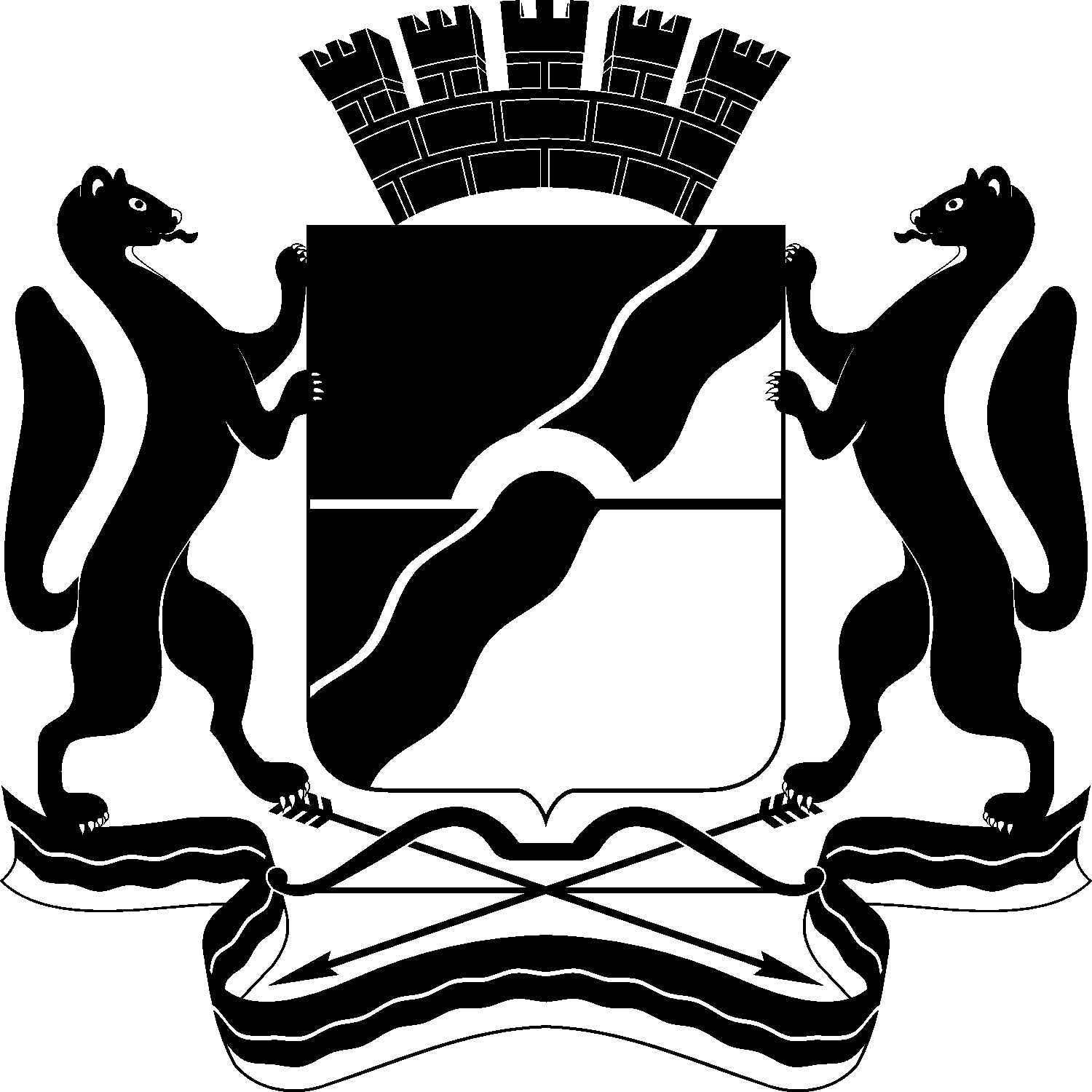 МЭРИЯ ГОРОДА НОВОСИБИРСКАПОСТАНОВЛЕНИЕОт  	  08.05.2018		№      1639    	Об отказе обществу с ограниченной ответственностью «Стимул» в предоставлении разрешения на отклонение от предельных параметров разрешенного строительства, реконструкции объектов капитального строительстваМэр города НовосибирскаА. Е. Локоть